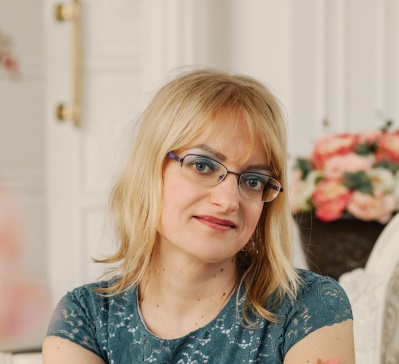 Коваль Александра Геннадьевна,кандидат экономических наук, доцент, доцент кафедры мировой экономики, Санкт-Петербургский государственный университет, Санкт-Петербург, Россия Dr. Alexandra G. KovalCand. of Science (Economics), Associate Professor, Department of World Economy, Saint Petersburg State University, Saint Petersburg, RussiaАкадемический портретАкадемический портретКоваль Александра ГеннадьевнаКоваль Александра Геннадьевнакандидат экономических наук, доцент, доцент кафедры мировой экономики, Санкт-Петербургский государственный университет (СПбГУ)кандидат экономических наук, доцент, доцент кафедры мировой экономики, Санкт-Петербургский государственный университет (СПбГУ)ORCID ID:              0000-0001-8648-0911Researcher ID:       O-5493-2014Scopus Author ID: 57195033248eLibrary:                 SPIN-код: 6405-6538,  AuthorID: 591283ORCID ID:              0000-0001-8648-0911Researcher ID:       O-5493-2014Scopus Author ID: 57195033248eLibrary:                 SPIN-код: 6405-6538,  AuthorID: 591283Образование и ученые степениОбразование и ученые степениОкончила Санкт-Петербургский государственный университет в  2005 г. (экономический факультет, кафедра мировой экономики).Окончила Санкт-Петербургский государственный университет в  2005 г. (экономический факультет, кафедра мировой экономики).Кандидат экономических наук (2008), специальность 08.00.14 «Мировая экономика»Кандидат экономических наук (2008), специальность 08.00.14 «Мировая экономика»Доцент по кафедре мировой экономики (2015)Доцент по кафедре мировой экономики (2015)Научные интересыНаучные интересыЭкономическое развитие и торговая политика стран Латинской АмерикиРоссийско-латиноамериканские экономические отношения Россия и латиноамериканские государства в ВТО Международный бизнес в странах с формирующимися рынкамиЭкономическое развитие и торговая политика стран Латинской АмерикиРоссийско-латиноамериканские экономические отношения Россия и латиноамериканские государства в ВТО Международный бизнес в странах с формирующимися рынкамиПубликационная активностьПубликационная активностьh-index (РИНЦ):    6h-index (РИНЦ):    6Избранные публикацииИзбранные публикацииТоррент Р., Коваль А.Г. (Ред.) ВТО и региональная интеграция: Экономико-правовые основы регулирования. М.: URSS, 2018.Коваль А.Г. Перспективы торговли России со странами Тихоокеанского альянса // Международная экономика. 2018. №5.Koval A.G., Popova L.V., Sutyrin S.F. Transformation of the Russian Trade Policy: Pivot to Asia, Focus on China // Исследование развития экономики России по состоянию на 2017 год, Пекин, 2018. С. 45-72.Коваль А.Г., Лантух Э.М. Российские программы содействия развитию в Латинской Америке // Латинская Америка. 2018. №3. Sutyrin S., Trofimenko O., Koval A. & Isachenko T. Recent Developments in Russian Trade Policy: Special Case of Trade Facilitation within the Eurasian Economic Union in: Research Report on the Economic and Political Development of Russia, China Social Science Press, Beijing, China, 2017.Koval A.G. Russian Outward Foreign Direct Investments in Latin America: Contemporary Challenges and Prospects, in: The Russian Economy and Foreign Direct Investment, Ed. by Liuhto K., Sutyrin S.F., Blanchard J.F., Routledge, London and New York, 2017, pp. 230-247. Коваль А.Г., Трофименко О.Ю. Роль БРИКС во внешнеторговой политике России // Международная экономика. 2017. №10.Коваль А.Г. Опыт функционирования особых экономических зон в Латинской Америке // Особые экономические зоны. Зарубежный и отечественный опыт  / Под ред. И.А. Майбурова, Ю.Б. Иванова. Монография с грифом НИИ образования и науки. М.: ЮНИТИ-ДАНА, 2017.  Dantas A.T. & Koval A.G. Brazilian Foreign Economic Policy: Prospects for BRICS, in: BRICS and global governance, Shanghai People’s Publishing, Shanghai, 2016, pp. 126-137, 317-332.Губина М.А., Коваль А.Г., Трофименко О.Ю. Специальные защитные меры как инструмент политики импортозамещения: зарубежный опыт и перспективы России // Экономический анализ: теория и практика. 2016. 2(449).Koval A.G., Sutyrin S.F. & Trofimenko O.Y. Integrating into the multilateral trading system and global value chains: the case of Russia, in: Connecting to global markets. Challenges and opportunities: case studies presented by WTO chair-holders, Ed. by Jansen M., Jallab M.S., Smeets M., World Trade Organization, Geneva, 2014.Коваль А. Г., Сутырин С. Ф., Трофименко О. Ю.  Защита национальных производителей в рамках ВТО // Вестник Санкт-Петербургского университета. Серия 5. Экономика. 2014. Вып. 1.Koval A. & Dantas A. Rusia y Brazil en el sistema de comercio internacional // Cuadernos Americanos. 2013. No. 145. Koval A. & Dantas A.T. Rússia e Brasil: Evolução Comercial Recente // Revista del CESLA. 2013. No. 16.  Koval A. G., Pezoldt K., Grigoryeva A. & Geigenmüller A. Self-Service Technologies in Retailing: Experiences from Russia,in: Handel in Theorie und Praxis. Ed. By Crockford G., Ritschel F., Schneider U., Springer, Wiesbaden, 2013, pp. 358-371.Koval A., Trofimenko O. América Latina en las diferencias comerciales dentro de la OMC: tendencias y perspectivas // Iberoamérica. 2012. No 4 (67).Koval A., Sutyrin S. Rusia en la OMC: perspectivas para América Latina // Iberoamérica. 2012. No 4 (67). Торрент Р., Коваль А.Г. (Ред.) ВТО и региональная интеграция: Экономико-правовые основы регулирования. М.: URSS, 2018.Коваль А.Г. Перспективы торговли России со странами Тихоокеанского альянса // Международная экономика. 2018. №5.Koval A.G., Popova L.V., Sutyrin S.F. Transformation of the Russian Trade Policy: Pivot to Asia, Focus on China // Исследование развития экономики России по состоянию на 2017 год, Пекин, 2018. С. 45-72.Коваль А.Г., Лантух Э.М. Российские программы содействия развитию в Латинской Америке // Латинская Америка. 2018. №3. Sutyrin S., Trofimenko O., Koval A. & Isachenko T. Recent Developments in Russian Trade Policy: Special Case of Trade Facilitation within the Eurasian Economic Union in: Research Report on the Economic and Political Development of Russia, China Social Science Press, Beijing, China, 2017.Koval A.G. Russian Outward Foreign Direct Investments in Latin America: Contemporary Challenges and Prospects, in: The Russian Economy and Foreign Direct Investment, Ed. by Liuhto K., Sutyrin S.F., Blanchard J.F., Routledge, London and New York, 2017, pp. 230-247. Коваль А.Г., Трофименко О.Ю. Роль БРИКС во внешнеторговой политике России // Международная экономика. 2017. №10.Коваль А.Г. Опыт функционирования особых экономических зон в Латинской Америке // Особые экономические зоны. Зарубежный и отечественный опыт  / Под ред. И.А. Майбурова, Ю.Б. Иванова. Монография с грифом НИИ образования и науки. М.: ЮНИТИ-ДАНА, 2017.  Dantas A.T. & Koval A.G. Brazilian Foreign Economic Policy: Prospects for BRICS, in: BRICS and global governance, Shanghai People’s Publishing, Shanghai, 2016, pp. 126-137, 317-332.Губина М.А., Коваль А.Г., Трофименко О.Ю. Специальные защитные меры как инструмент политики импортозамещения: зарубежный опыт и перспективы России // Экономический анализ: теория и практика. 2016. 2(449).Koval A.G., Sutyrin S.F. & Trofimenko O.Y. Integrating into the multilateral trading system and global value chains: the case of Russia, in: Connecting to global markets. Challenges and opportunities: case studies presented by WTO chair-holders, Ed. by Jansen M., Jallab M.S., Smeets M., World Trade Organization, Geneva, 2014.Коваль А. Г., Сутырин С. Ф., Трофименко О. Ю.  Защита национальных производителей в рамках ВТО // Вестник Санкт-Петербургского университета. Серия 5. Экономика. 2014. Вып. 1.Koval A. & Dantas A. Rusia y Brazil en el sistema de comercio internacional // Cuadernos Americanos. 2013. No. 145. Koval A. & Dantas A.T. Rússia e Brasil: Evolução Comercial Recente // Revista del CESLA. 2013. No. 16.  Koval A. G., Pezoldt K., Grigoryeva A. & Geigenmüller A. Self-Service Technologies in Retailing: Experiences from Russia,in: Handel in Theorie und Praxis. Ed. By Crockford G., Ritschel F., Schneider U., Springer, Wiesbaden, 2013, pp. 358-371.Koval A., Trofimenko O. América Latina en las diferencias comerciales dentro de la OMC: tendencias y perspectivas // Iberoamérica. 2012. No 4 (67).Koval A., Sutyrin S. Rusia en la OMC: perspectivas para América Latina // Iberoamérica. 2012. No 4 (67). Избранные международные научные конференцииИзбранные международные научные конференцииС 2005 принимала участие в международных конференциях в Австрии, Аргентине, Бельгии, Бразилии, Китае, Финляндии, Германии, России, Испании, Великобритании, США и др.С 2005 принимала участие в международных конференциях в Австрии, Аргентине, Бельгии, Бразилии, Китае, Финляндии, Германии, России, Испании, Великобритании, США и др.Научные проекты и грантыНаучные проекты и грантыс 2017 – РФФИ №17-02-00688 «Трансформация внешнеэкономической политики России в меняющихся геополитических условиях»с 2015 – участие в проекте ЕС «Жан Моне-Европейский модуль»2014 – 2017 – координатор программы ЕС им. Марии Кюри «Власть и регионы в условиях многополярности» в СПбГУ 2013 – НИР Счетной палаты Российской Федерации «Анализ влияния процессов международной экономической интеграции Российской Федерации в рамках ВТО и ОЭСР на достижение Россией ведущих позиций в мировой экономике»2012-2013 – участие в научно-исследовательском проекте «Обязательства России после присоединения к ВТО: последствия для российской экономики» Министерства внутренних дел Великобритании 2010-2014 – участие в Программе Кафедры ВТО с 2008 – НИРы СПбГУ и Министерства образования РФ: «Меры защиты национального рынка в современной международной торговой системе: применение международного опыта для Таможенного союза России, Беларуси и Казахстана», «Внешние факторы деятельности российских предприятий в конкурентной глобальной среде», «Формирование современной модели обеспечения энергетической безопасности на глобальном и национальном уровнях в рамках концепции устойчивого развития», «Особенности регулирования внешнеэкономической деятельности на уровне субъектов федерации (на примере Санкт-Петербурга и Ленинградской области) в контексте присоединения России к Всемирной торговой организации»2006-2007 – НИРы Комитета экономического развития, промышленной политики и торговли Правительства Санкт-Петербурга: «Анализ перспектив продвижения продукции организаций обрабатывающих производств Санкт-Петербурга на внешние рынки»с 2017 – РФФИ №17-02-00688 «Трансформация внешнеэкономической политики России в меняющихся геополитических условиях»с 2015 – участие в проекте ЕС «Жан Моне-Европейский модуль»2014 – 2017 – координатор программы ЕС им. Марии Кюри «Власть и регионы в условиях многополярности» в СПбГУ 2013 – НИР Счетной палаты Российской Федерации «Анализ влияния процессов международной экономической интеграции Российской Федерации в рамках ВТО и ОЭСР на достижение Россией ведущих позиций в мировой экономике»2012-2013 – участие в научно-исследовательском проекте «Обязательства России после присоединения к ВТО: последствия для российской экономики» Министерства внутренних дел Великобритании 2010-2014 – участие в Программе Кафедры ВТО с 2008 – НИРы СПбГУ и Министерства образования РФ: «Меры защиты национального рынка в современной международной торговой системе: применение международного опыта для Таможенного союза России, Беларуси и Казахстана», «Внешние факторы деятельности российских предприятий в конкурентной глобальной среде», «Формирование современной модели обеспечения энергетической безопасности на глобальном и национальном уровнях в рамках концепции устойчивого развития», «Особенности регулирования внешнеэкономической деятельности на уровне субъектов федерации (на примере Санкт-Петербурга и Ленинградской области) в контексте присоединения России к Всемирной торговой организации»2006-2007 – НИРы Комитета экономического развития, промышленной политики и торговли Правительства Санкт-Петербурга: «Анализ перспектив продвижения продукции организаций обрабатывающих производств Санкт-Петербурга на внешние рынки»Научные стажировки и обучающие программыНаучные стажировки и обучающие программыС 2007 проходила стажировки в Осакском городском университете (Япония), Университете Чили (Чили, грант Банка Сантандер), Университете Гронингена (Голландия), Университете Барселоны (Испания, грант Банка Сантандер), Университете Хельсинки (Финляндия), ЮНКТАД (Швейцария), Университете Гамбурга (Германия), Германском институте глобальных и региональных исследований (Германия, грант ДААД), Государственном университете Рио-де-Жанейро (Бразилия), Торговом представительстве России в Буэнос-Айресе (Аргентина).С 2007 проходила стажировки в Осакском городском университете (Япония), Университете Чили (Чили, грант Банка Сантандер), Университете Гронингена (Голландия), Университете Барселоны (Испания, грант Банка Сантандер), Университете Хельсинки (Финляндия), ЮНКТАД (Швейцария), Университете Гамбурга (Германия), Германском институте глобальных и региональных исследований (Германия, грант ДААД), Государственном университете Рио-де-Жанейро (Бразилия), Торговом представительстве России в Буэнос-Айресе (Аргентина).Прошла обучение по программам дополнительного образования и переподготовки: Структурная трансформация и промышленная политика (ЮНКТАД, 2017), Торговля и бедность (ЮНКТАД, 2012), Торговля и развитие (ЮНКТАД, 2011, 2010), Основы интеллектуальной собственности (ВОИС, 2011), Правовые основы международных экономических отношений и региональной интеграции (ЮНКТАД и Университет Барселоны, 2010), Торговая политика и ВТО (Всемирный банк, 2008, 2005).Прошла обучение по программам дополнительного образования и переподготовки: Структурная трансформация и промышленная политика (ЮНКТАД, 2017), Торговля и бедность (ЮНКТАД, 2012), Торговля и развитие (ЮНКТАД, 2011, 2010), Основы интеллектуальной собственности (ВОИС, 2011), Правовые основы международных экономических отношений и региональной интеграции (ЮНКТАД и Университет Барселоны, 2010), Торговая политика и ВТО (Всемирный банк, 2008, 2005).Почетные звания и наградыПочетные звания и наградыБлагодарственное письмо Губернатора Ленинградской области (2015)Победитель Конкурса на соискание премий Правительства Санкт-Петербурга в области научно-педагогической деятельности (2011)Благодарственное письмо Губернатора Ленинградской области (2015)Победитель Конкурса на соискание премий Правительства Санкт-Петербурга в области научно-педагогической деятельности (2011)Участие в научных и профессиональных ассоциацияхУчастие в научных и профессиональных ассоциацияхЧлен Виртуального института ЮНКТАД и Ассоциации исследователей ибероамериканского мира.Член Виртуального института ЮНКТАД и Ассоциации исследователей ибероамериканского мира.Контактная информацияКонтактная информацияTel.:       кафедра мировой экономики: (+7 812) 363-67-67Tel.:       кафедра мировой экономики: (+7 812) 363-67-67E-mail:  < а.koval@spbu.ru >  E-mail:  < а.koval@spbu.ru >  Web:      Web:      5 сентября 2018 г.5 сентября 2018 г.